Videos 15C2 - Work for Cycles 				Name				Method 1 - adding up all the processes: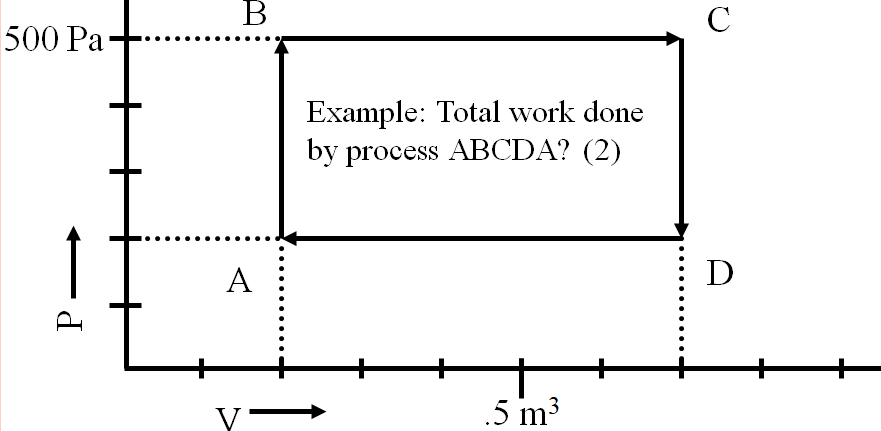 AB = 		    BC = 		    CD = 		  DA = 		Total Work = Method 2 - Area inside the process:The rule about Clockwise vs. Anti-Clockwise:Heat engines and heat flow: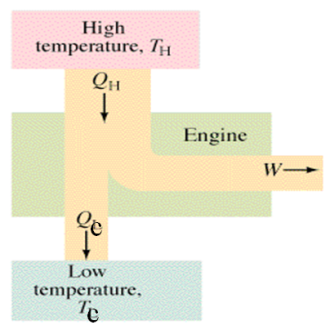 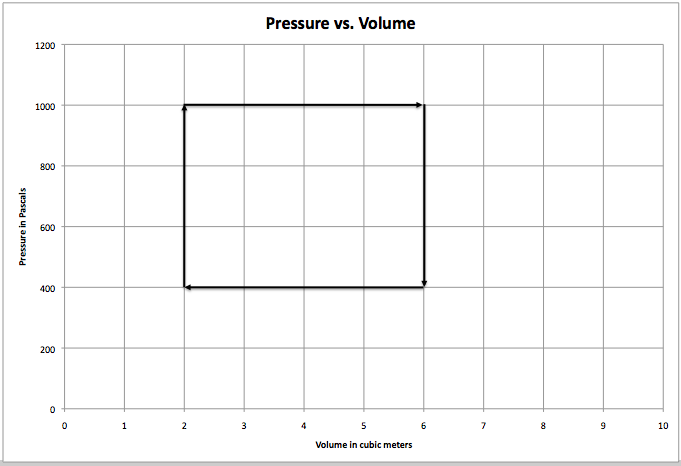 overWhiteboards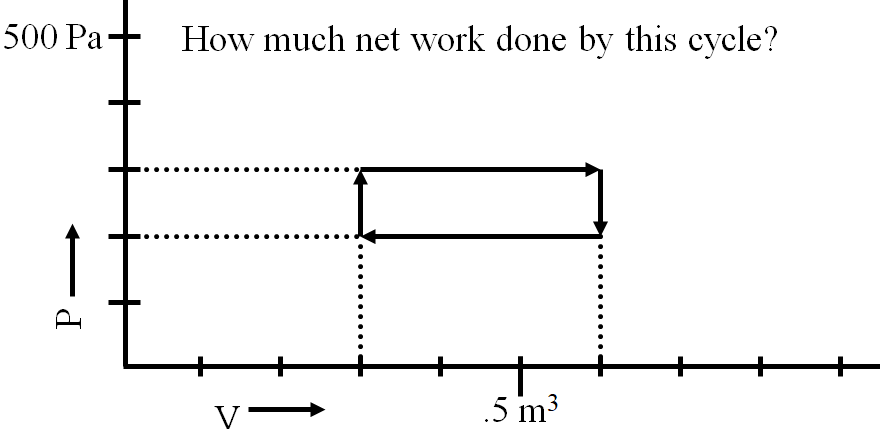 (+30 J)What is the work done by this cycle?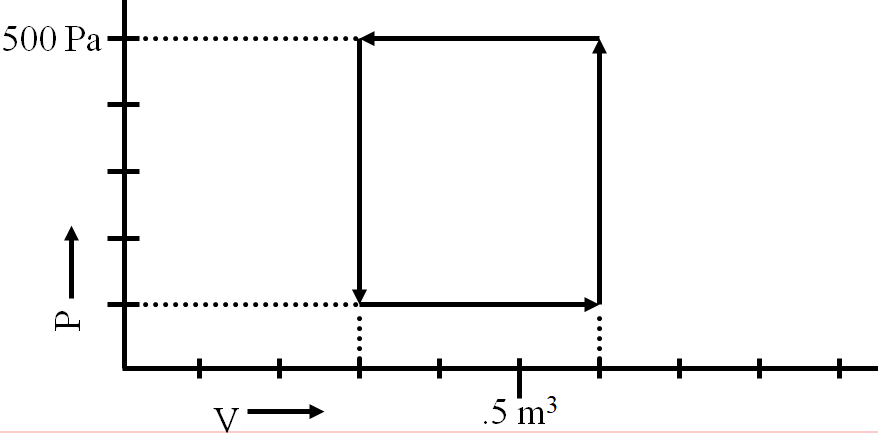 (-120 J - work on the engine)What is the work done by this cycle?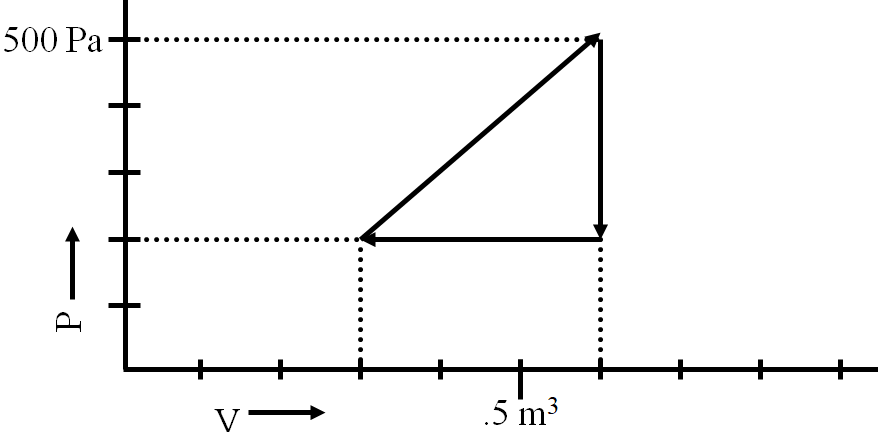 (+45 J - Use the area)What is the work done by this cycle?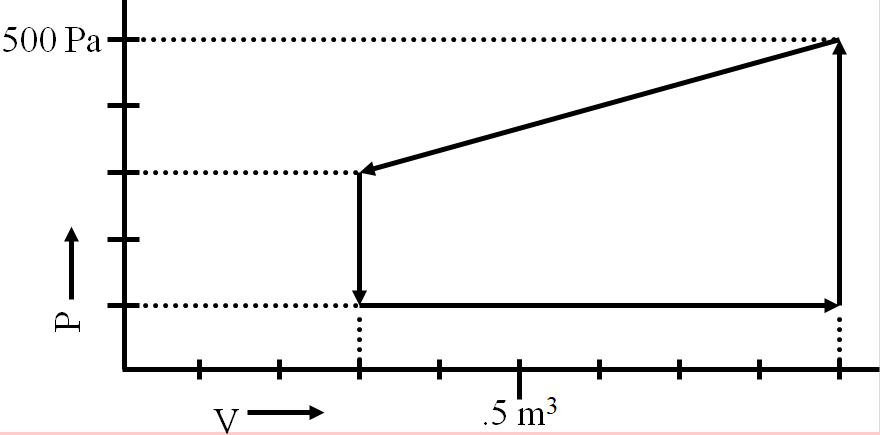 (-180 J)